ORDENANZA XI - Nº 158ANEXO UNICO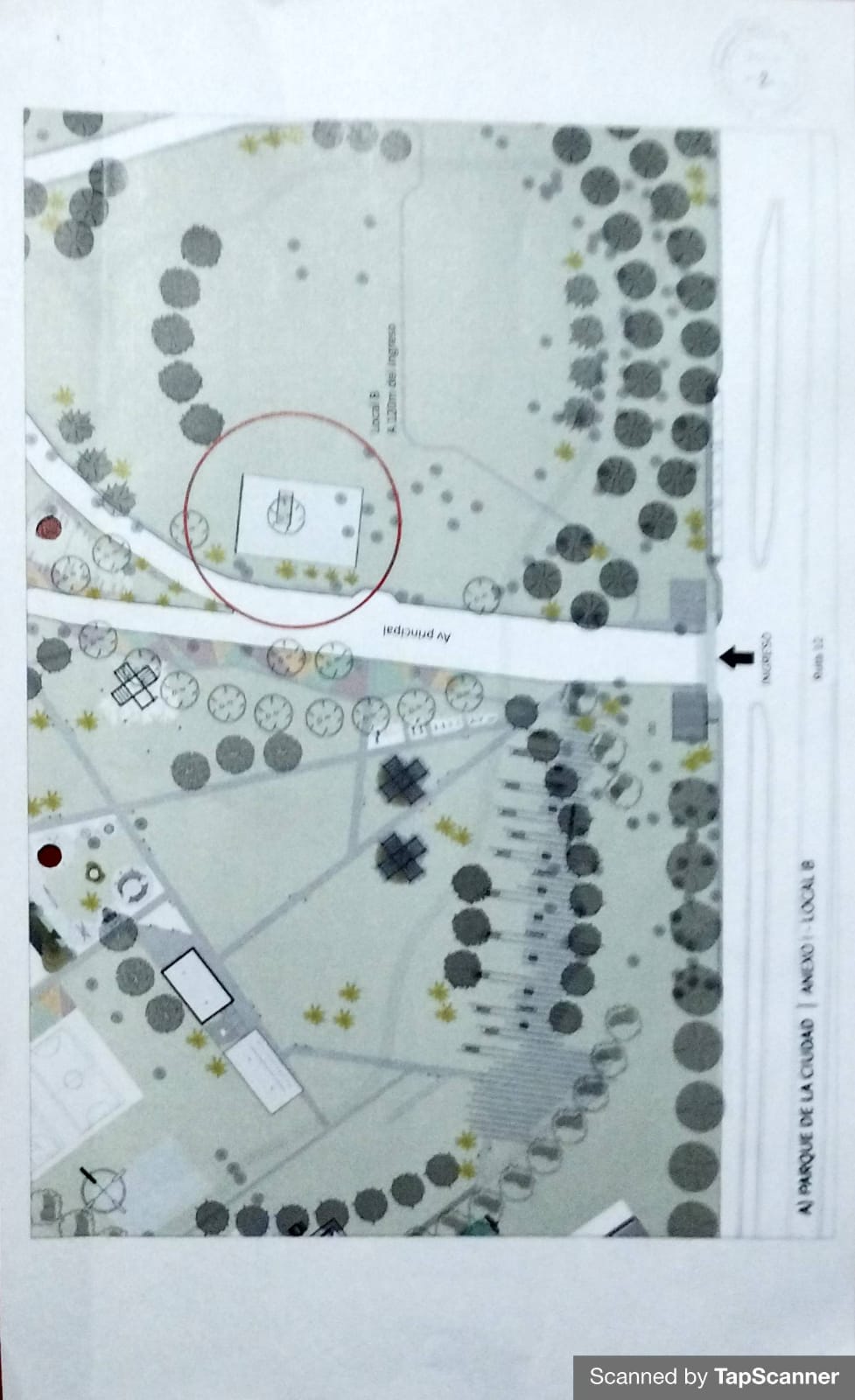 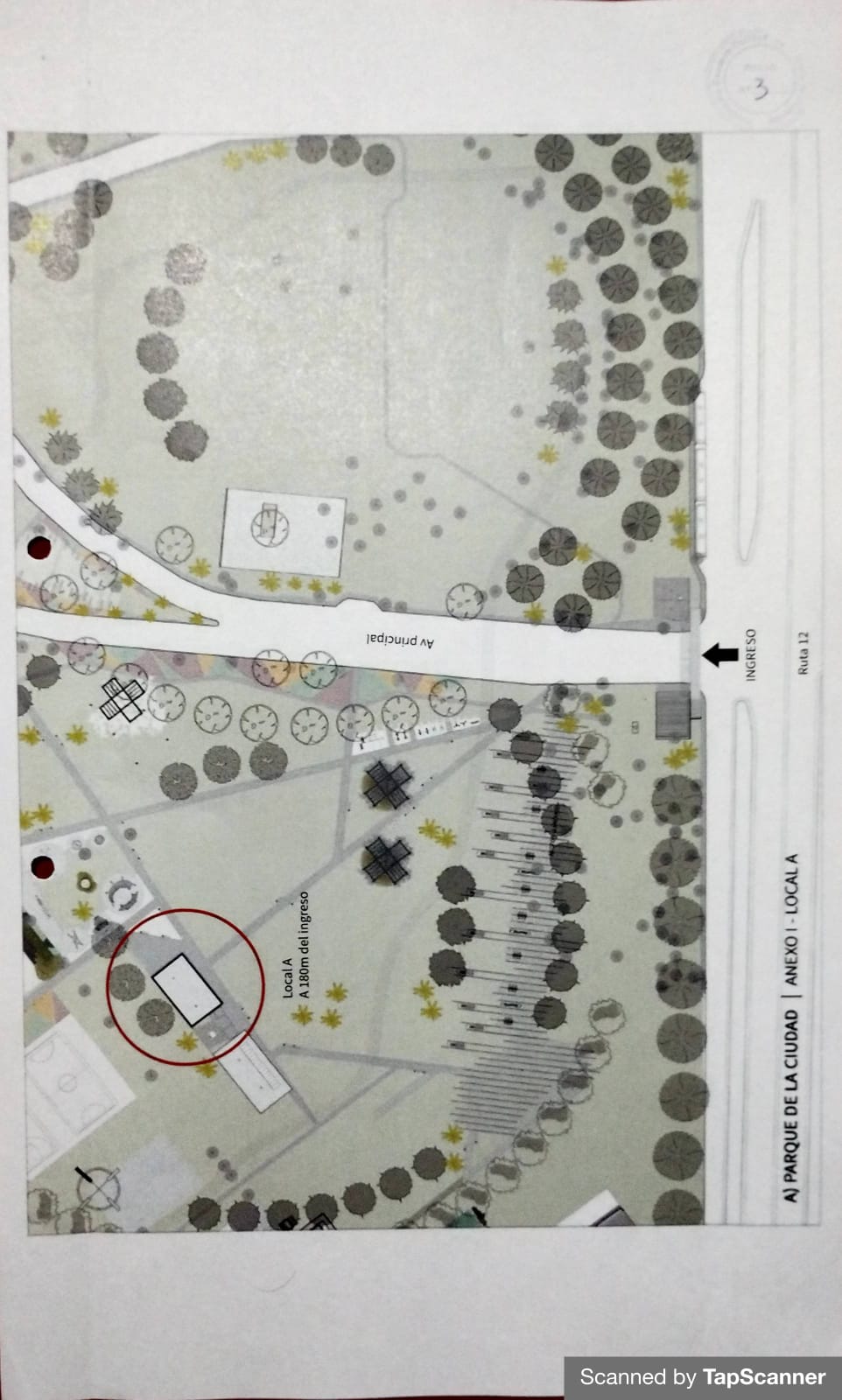 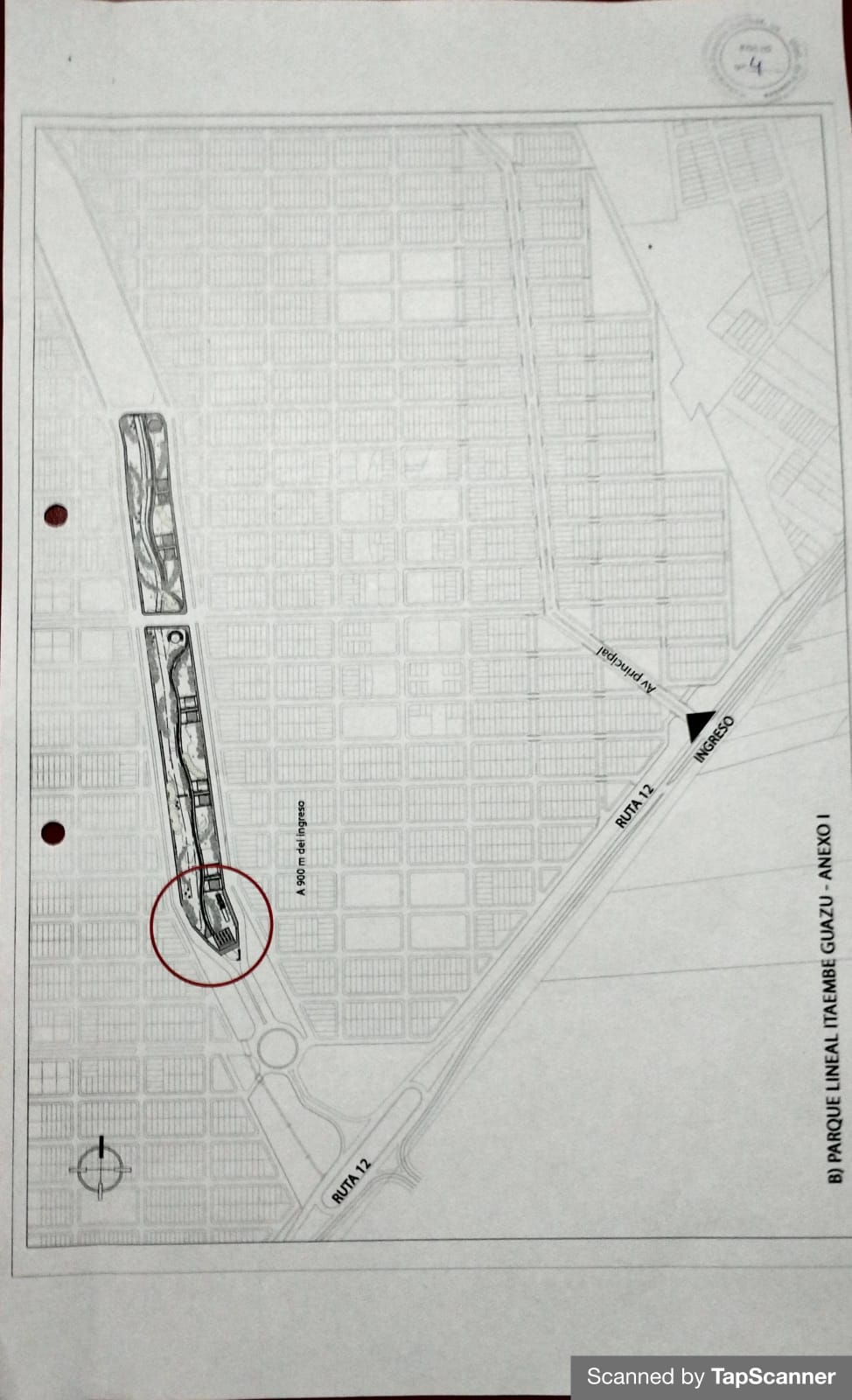 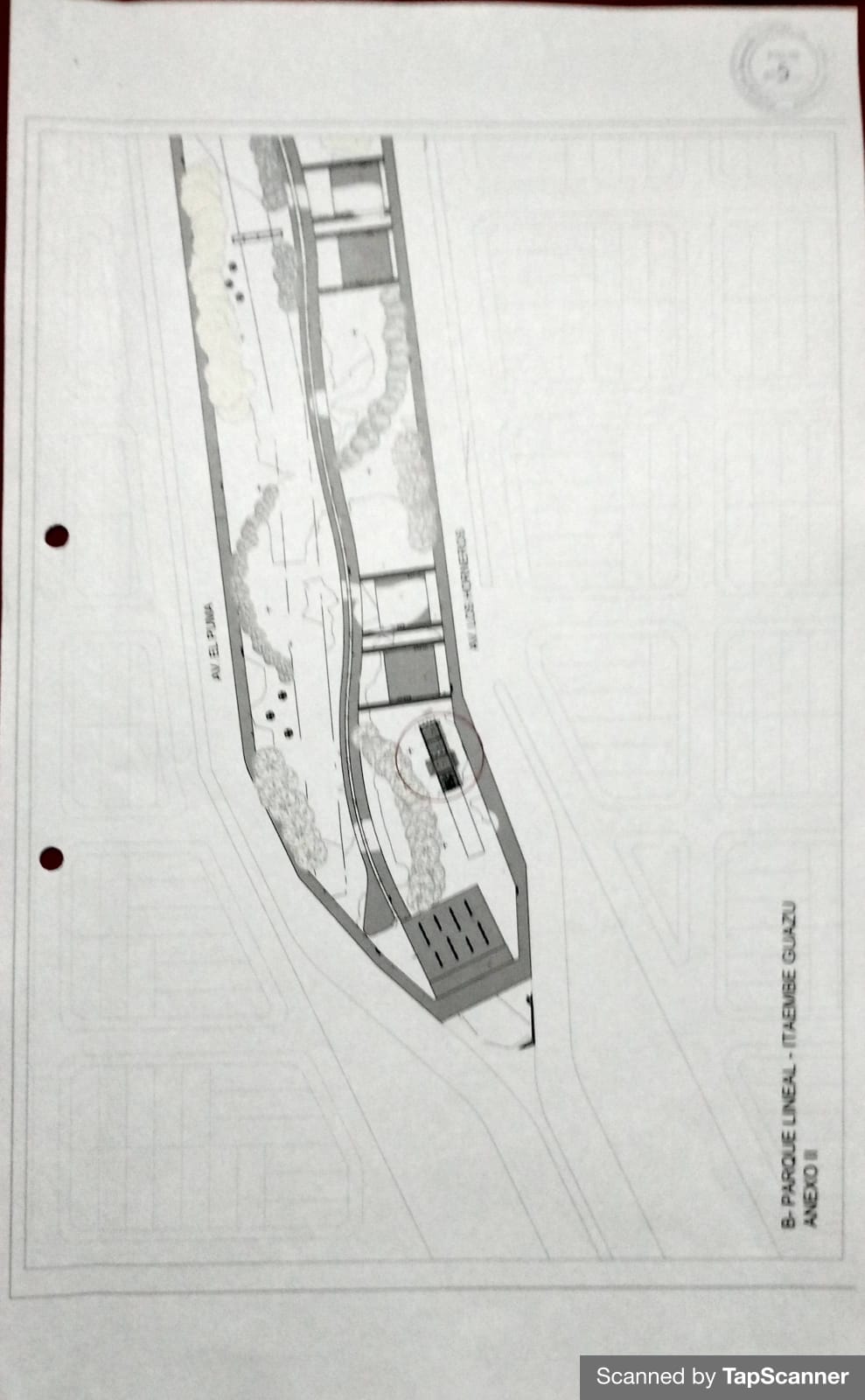 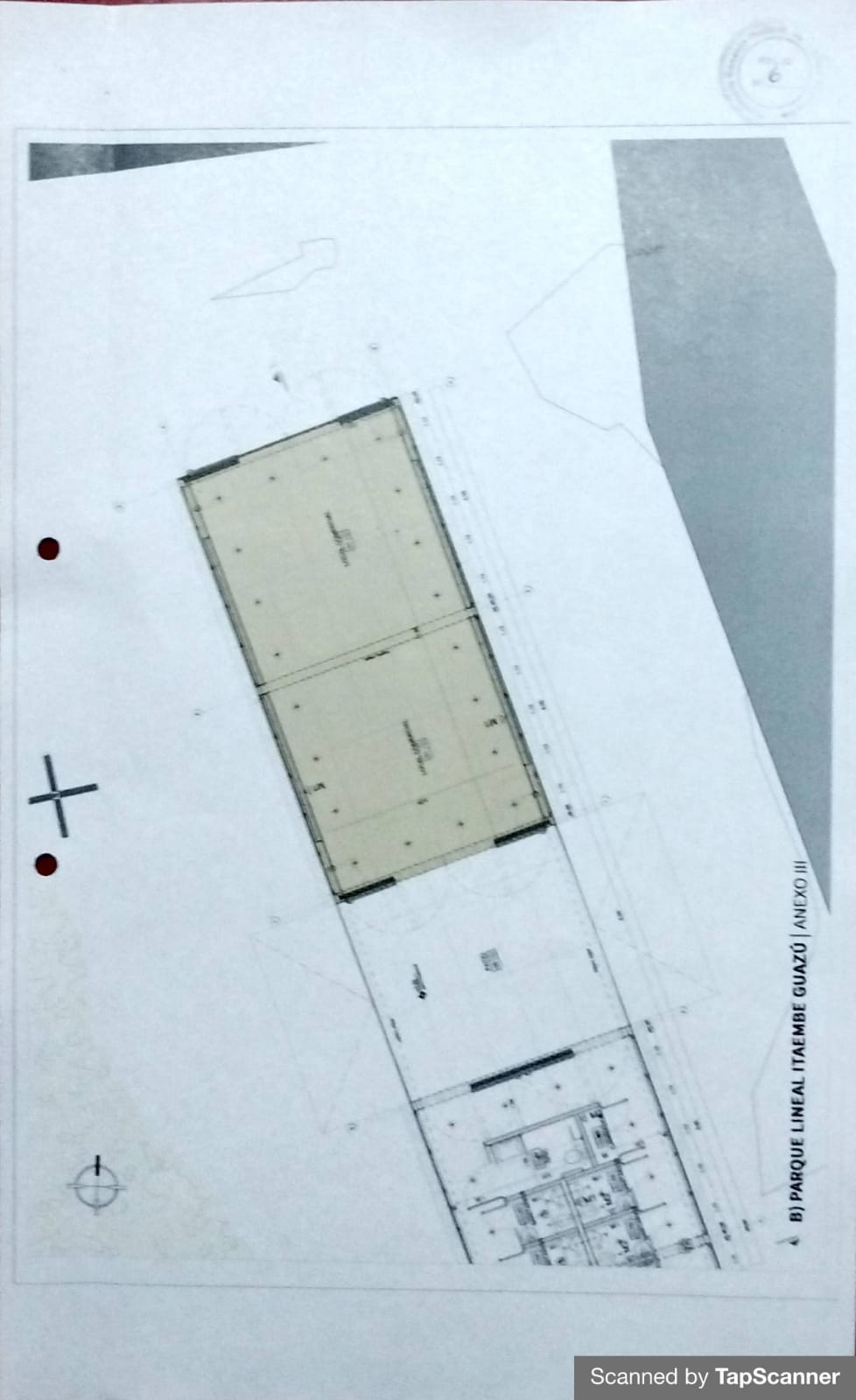 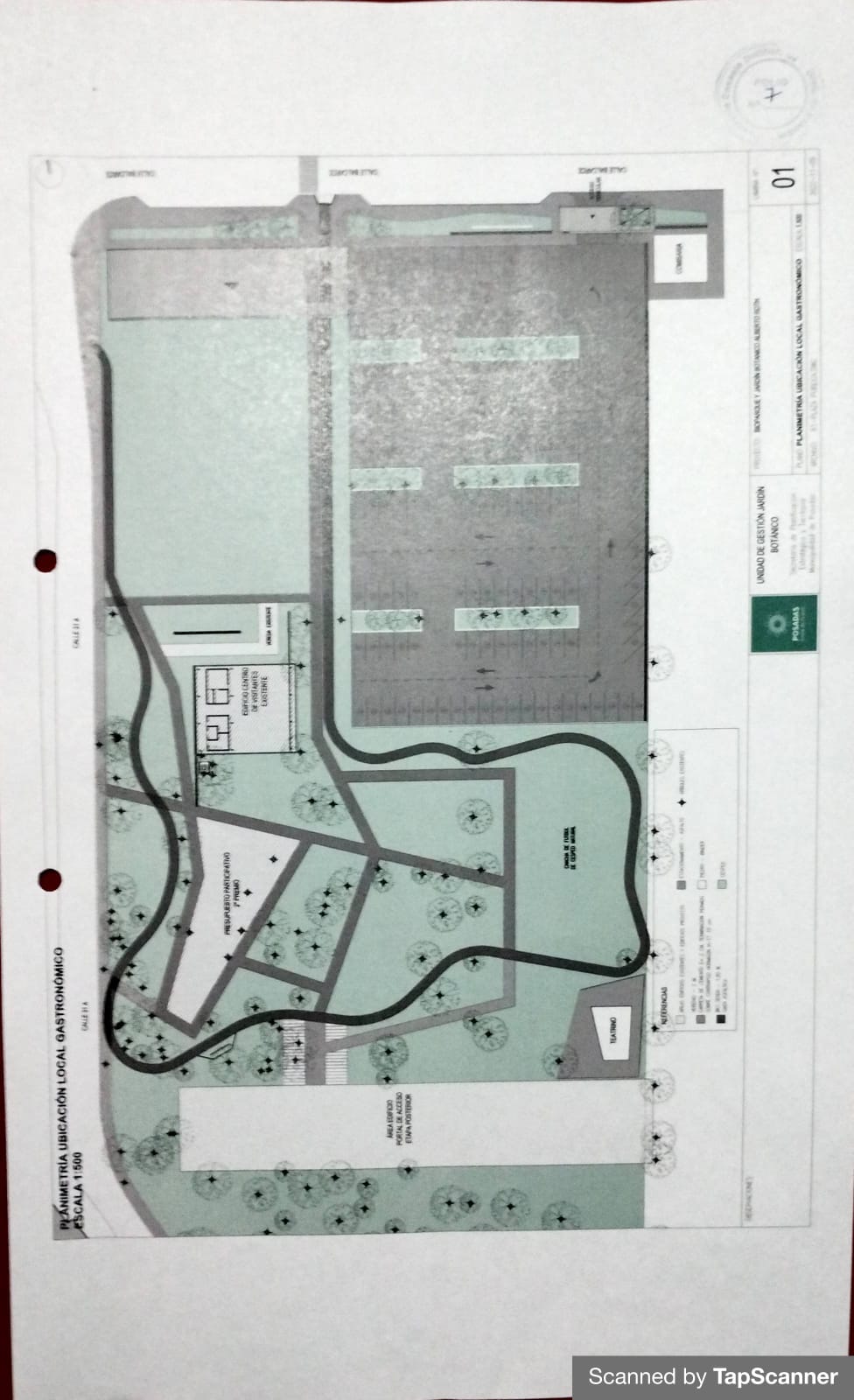 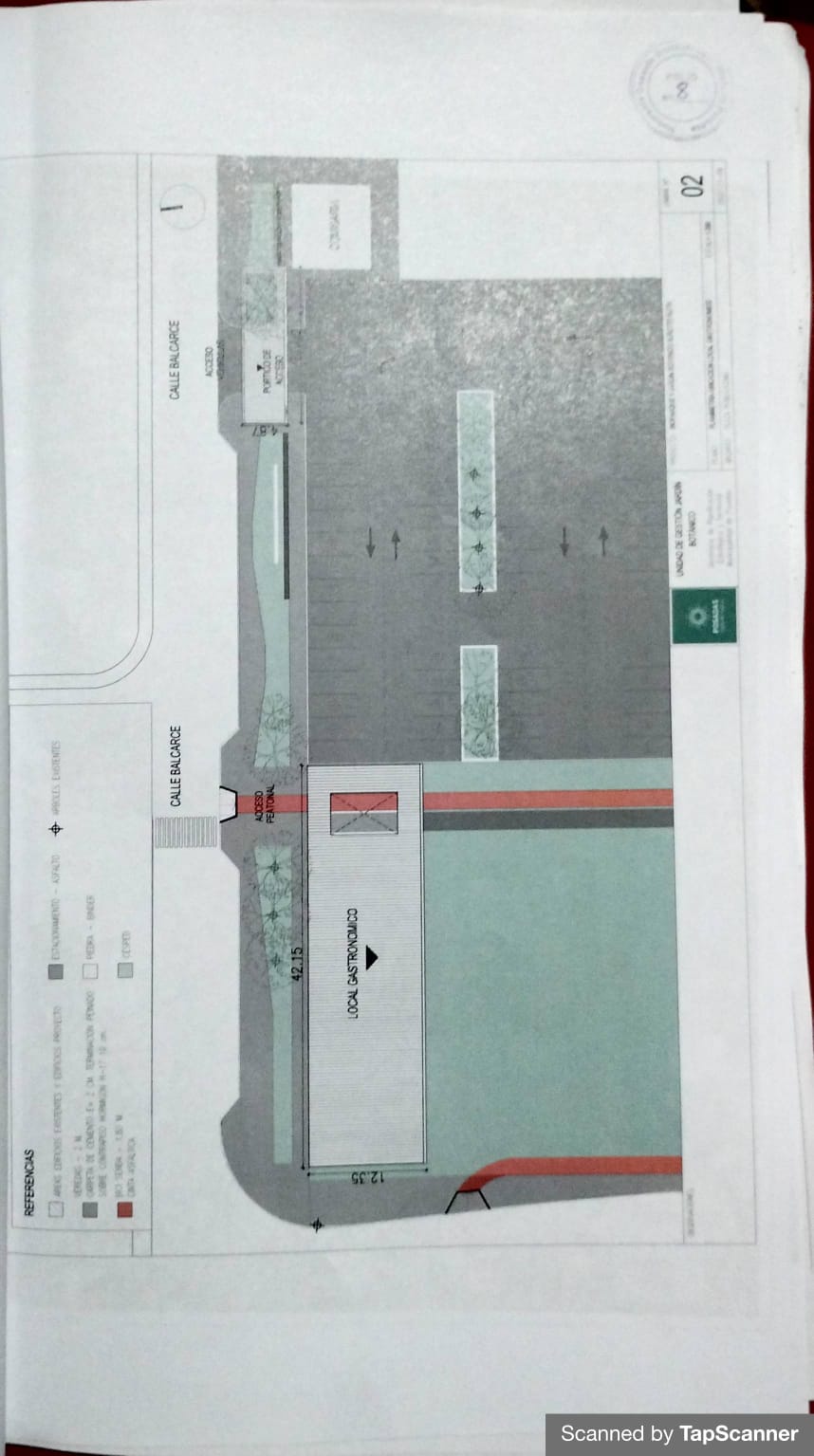 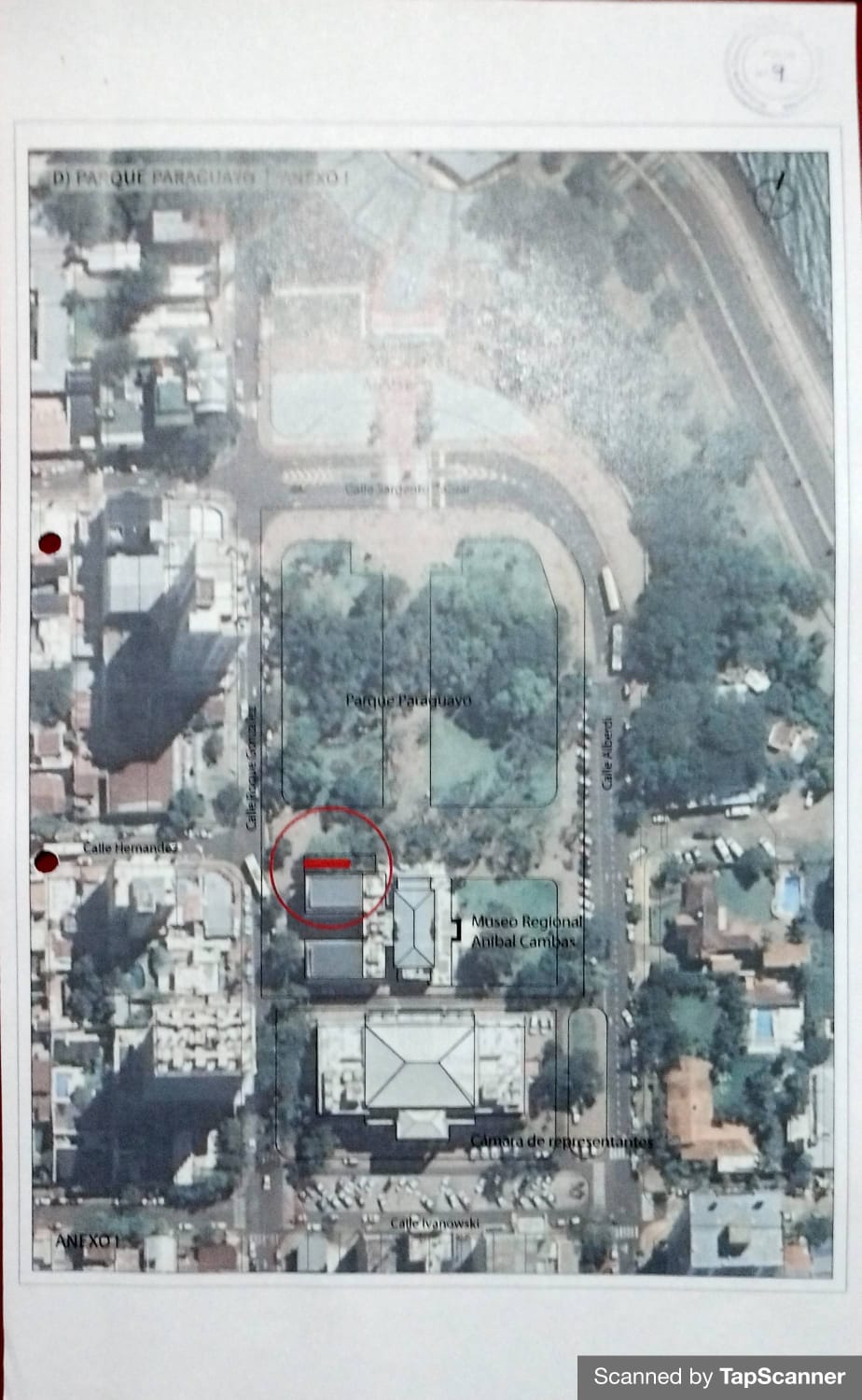 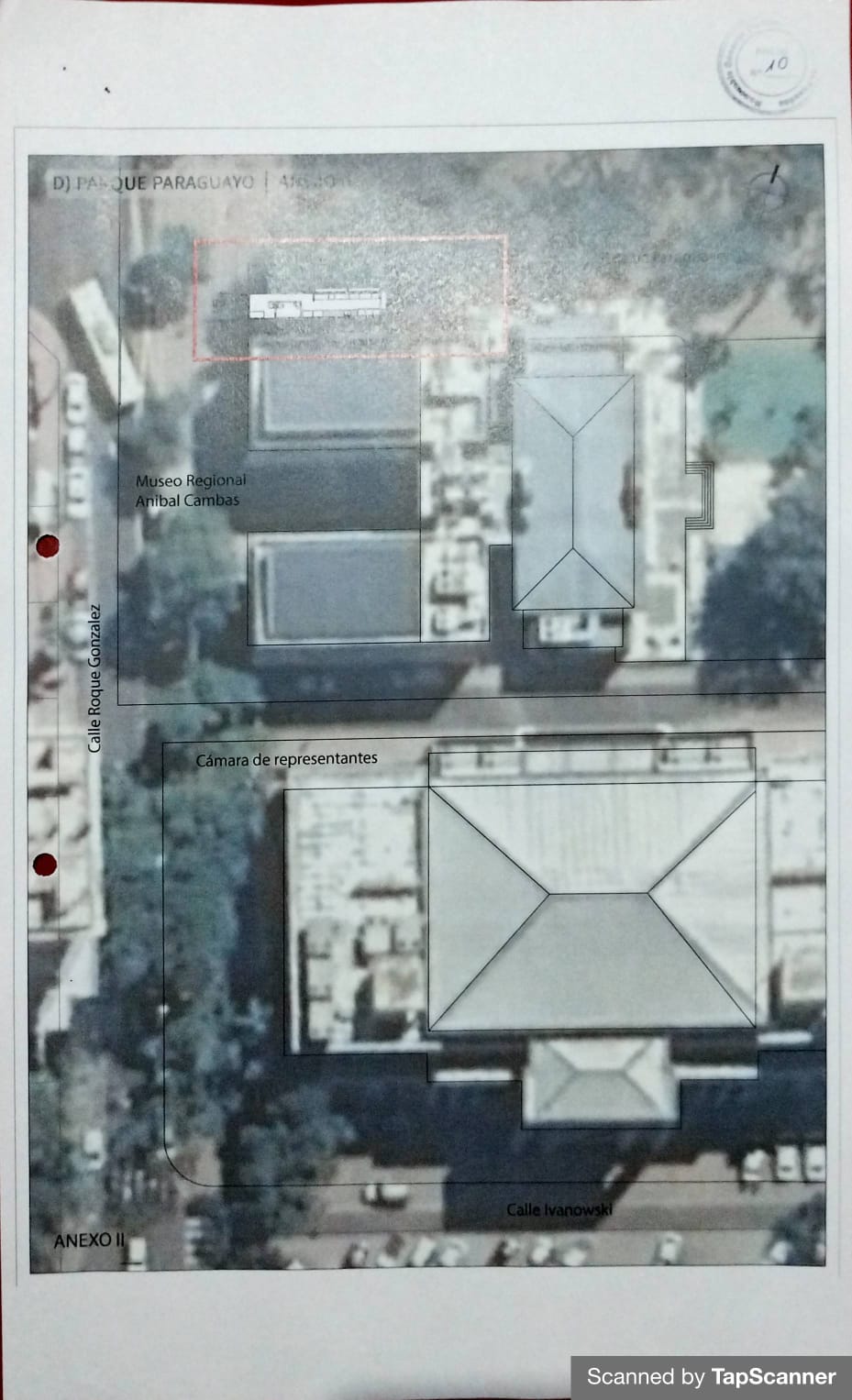 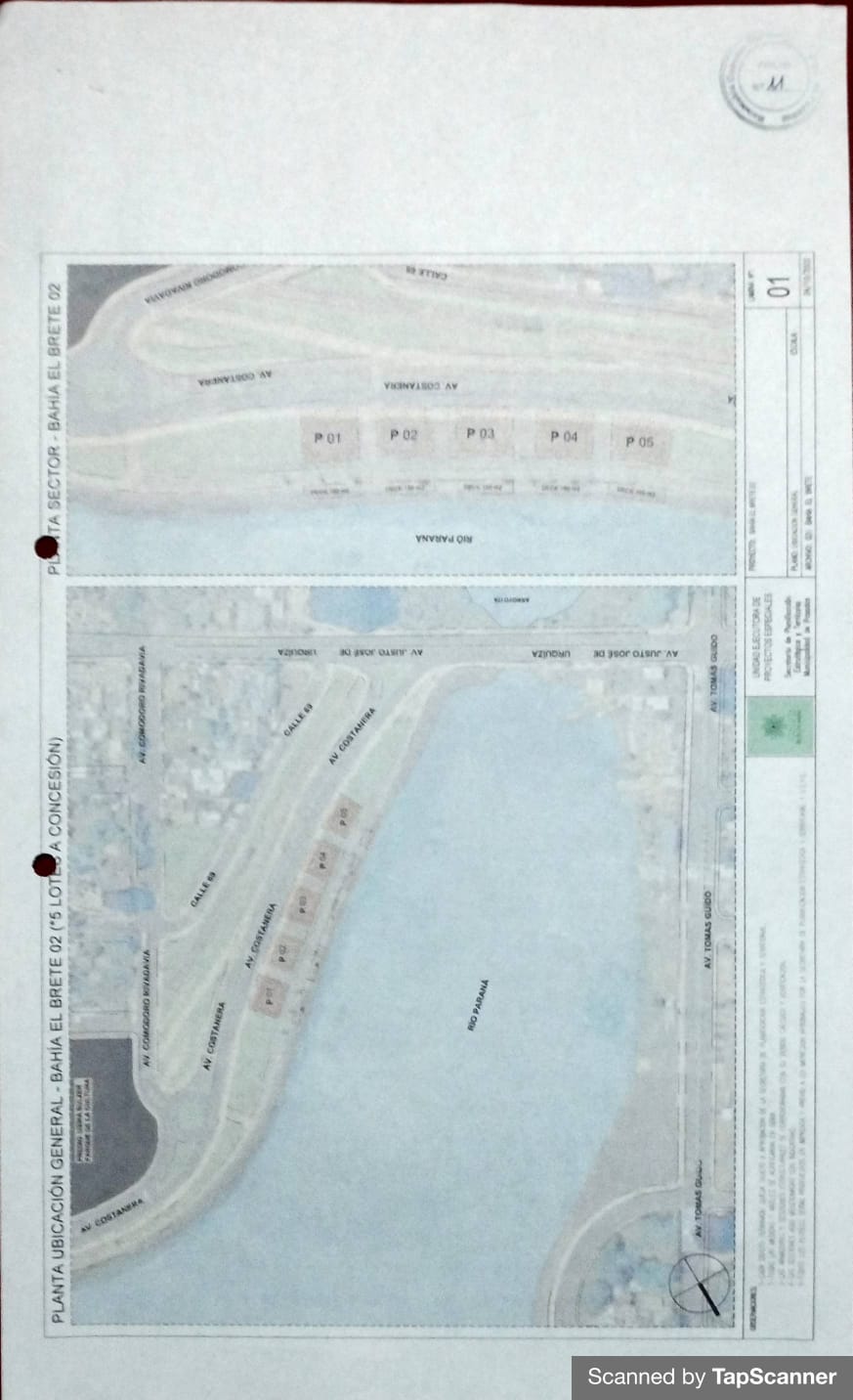 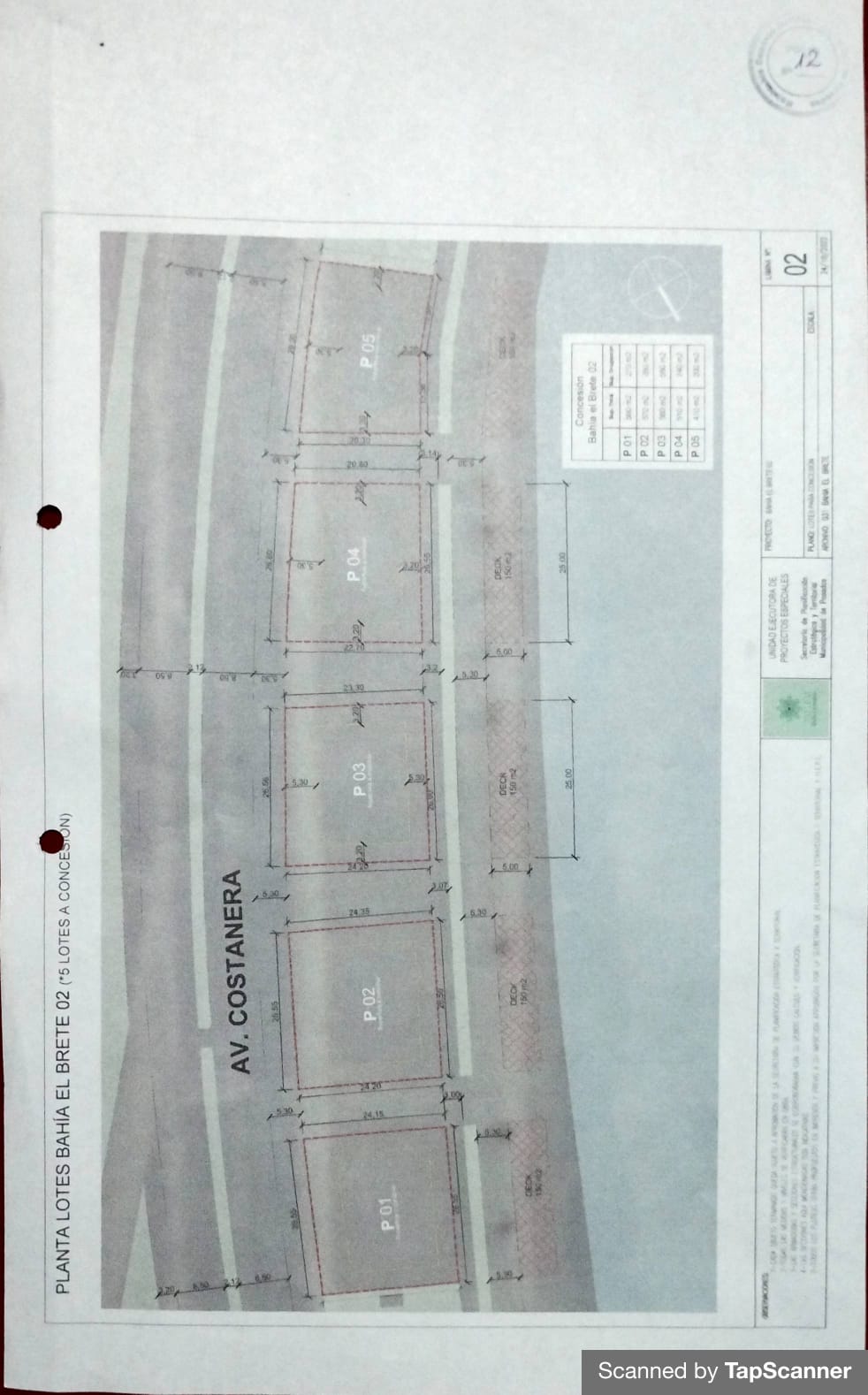 